Federation of Abbey Schools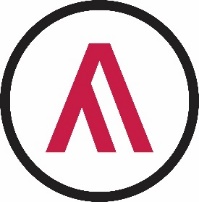 PE Long Term Plan2022-23Federation of Abbey SchoolsPE Long Term Plan2022-23Federation of Abbey SchoolsPE Long Term Plan2022-23Federation of Abbey SchoolsPE Long Term Plan2022-23Federation of Abbey SchoolsPE Long Term Plan2022-23Federation of Abbey SchoolsPE Long Term Plan2022-23Federation of Abbey SchoolsPE Long Term Plan2022-23Autumn 1Autumn 2Spring 1Spring 2Summer 1Summer 2EYFSIntroduction to PEFundamentalsDanceGymnasticsBall Skills GamesY1Ball SkillsSending and receivingDanceGymnasticsStriking and fieldingAthleticsY2DanceGymnasticsTarget gamesNet and wallFitnessInvasionY3FundamentalsBall SkillsDanceGymnasticsDodgeballFitnessY4GymnasticsSwimmingDanceAthleticsFootballHockeyY5Gymnastics Dance NetballOrienteeringRoundersAthleticsY6Tag RugbyBasketballTag RugbyBasketballGymnasticsDanceGymnasticsDanceTennisCricketTennisCricket